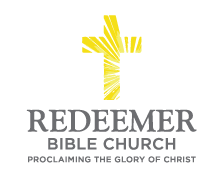 Intro:I.	The F				 for Hospitality (1-4)	A.									 (1-2)	B.									 (3-4)II.	An E					 to Gospel Hospitality (5-8)III.	The M_________________________ of Hospitality (9-15)		A.	Hospitality is S				 to the Authority of Christ (9-10)	B.	Hospitality R					 the Heart of God the Father (11-12)	C.	Hospitality is the F				 of Christian Community (13-15)Conclusion:  